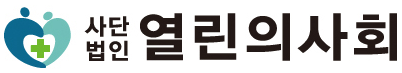 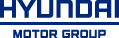 2019.04(사)열린의사회사 회 공 헌 실열린의사회에서는 현대자동차그룹과 함께 학교 밖 청소년을 대상으로 『2019 찾아가는 건강검진』을 진행합니다. 이는 ‘솔직쌤'(학교 밖 청소년 심리상담 및 심리치료 · 진로교육 지원) 사업의 일환으로 의료진이 직접 기관을 방문하여 진행됩니다. 이를 통해 보건 사각지대에 놓여 있는 학교 밖 청소년을 대상으로 건강검진을 실시하고, 질병의 조기발견 및 예방을 통해 건강하게 성장할 수 있도록 지원합니다. 사업명 : 2019 찾아가는 건강검진사업 기간 : 2019. 03 ~ 2019. 04사업 목적 대상자의 질병 조기발견 및 예방기초 건강관리를 통해 건강한 사회인으로서 성장 지원운영 방식 기관별 1회 방문, 약 1-2시간 소요 예정기초 검사 서비스 실시진행절차방문 기간 : 2019. 04. 01 ~ 2019. 04. 26 (4주간)신청서 작성 시, 4월 1주 ~ 4월 4주 중 희망 주차 필수 기재 요망방문 일정은 기관 및 의료진 일정에 따라 협의 후 확정하며, 협의 불가 시 선발 제외지원 대상모집 대상 : 서울 · 경인지역에 거주하는 학교 밖 청소년
cf. 상급학교로 진학하지 않은 청소년, 취학의 의무를 유예한 청소년, 비인가 대안학교에 재학 중인 청소년, 제적 및 퇴학 처분을 받거나 자퇴한 청소년 등지원 기관 : 현대자동차그룹, 사회복지공동모금회, (사)열린의사회
신청 방법모집 기간 : 2019. 03. 04 ~ 2019. 03. 15신청 방법 E-mail 접수: ssol-jjik.sam@daum.net우편 접수 : 서울시 중구 세종대로 21길 49 오양수산빌딩 본관 601호 (사)열린의사회, 사회공헌실 앞가급적 E-mail 접수 요망, 우편 접수 시 마감일 도착 분에 한함선정 발표 : 기관별 개별 통보 (유선 및 E-mail 안내 예정)방문 날짜 조정 : 2019. 03. 25 ~ 2019. 03. 29 (방문 일정 조율)신청 시 건강검진 희망 주차 기재 요망기관별 검진 인원은 협의 후 확정제출 서류건강검진 참가 신청서 1부개인정보 활용 동의서(담당자) 1부작성 시 유의 사항신청 담당자의 연락처 필수 명기(휴대폰 연락처 포함)각 기관 직인 날인 및 담당자 사인 필수지원 사유는 상세히 작성 요청(심사 기준이 됨)희망 주차 필수 기재 요망개인정보 활용 동의서의 경우 자필 서명 필수문의열린의사회 사회공헌실 070 – 7848 - 8271열린의사회열린의사회는 1997년 5월 “질병으로 고통 받는 사람들은 사회적 신분으로 차별 받지 않아야 한다.”라는 마음으로 의술을 통한 순수한 봉사와 사랑을 나누고자 의료진과 각계 각층의 자원봉사들이 뜻을 모아 만든 단체입니다. 2012년부터 학교폭력으로 고통 받는 아이들을 위해 학교폭력 상담 및 심리 치료 사업을 시작했으며, 2016년 7월부터는 학교 밖 청소년을 위한 심리상담 및 치료 · 진로교육 지원 사업을 하고 있습니다.주요 연역1997.05 : 열린의사회 창설2004.04 : 외교통상부 사단법인 설립허가(허가번호 제 369호)2009.05 : 행정안전부 민간단체 공익활동지원사업 선정2009.06 : 한국마사회 농어촌지원프로그램 공모사업 선정2009.10 : 한국수자원공사 댐주변지역 순회진료사업 협력단체 선정2010.02 : 서울시니어 전문자원봉사단 업무협약 체결2010.03 : 아이티 강진 피해지역 긴급구호 의료봉사단 파견2012.07 : 교육부, KB국민은행, 카카오 협력         학교폭력 예방 및 치료지원 사업 ‘상다미쌤’ 시작2012.12 : 여성가족부 한부모가족 무료 건강검진 프로그램 업무협약2013.11 : 필리핀 태풍 ‘하이엔’피해지역 긴급 구호2014.02 : 100회 해외의료봉사 레바논 시리아 난민촌 긴급구호2015.04 : KB국민은행 외국인 근로자 무료 의료봉사 2015.10 : 롯데홈쇼핑 나눔릴레이 모금 방송 방영2015.11 : KB스타비(飛) 지역아동센터 심리 캐어 프로그램2016.07 : 현대자동차그룹, 카카오, 사회복지공동모금회 협력             학교 밖 청소년 상담 및 교육지원 사업 ‘솔직쌤’ 시작2018.12 : 교육부, 전남교육청 협력 위(Wee)닥터(원격 화상 자문) 시범사업 시작주요 사업해외 현지 주민 및 동포를 위한 의료봉사 사업의료환경이 열악한 저개발 국가 대상 연간 15회 이상 실시국내 의료봉사 사업소외 계층 및 의료환경이 열악한 지역 대상 연간 60회 이상 실시외국인 근로자 대상 무료 진료 및 건강검진 실시아동 ∙ 청소년 SNS상담 및 심리 치료 지원 사업상다미쌤 : 학교폭력 상담 및 심리치료 지원 사업솔직쌤 : 학교 밖 청소년 상담, 치료 및 교육 지원 사업지역아동센터 방문 집단 심리 프로그램 운영2019 찾아가는 건강검진 신청서【 개인정보 수집 • 활용 및 제3자 제공 동의서 】(사)열린의사회 는 개인정보보호법 제15조에 의거하여 개인정보의 수집 및 이용에 관한 정보주체의 동의절차를 준수하며, 정보주체의 동의 후 수집된 정보는 (사)열린의사회의 개인정보 수집 및 이용목적 외의 용도로는 절대 이용, 제공되지 않습니다. 다만, 개인정보 중 주민등록번호에 대해서는 개인정보보호법 제24조의2에 따라 정보주체의 동의 여부를 불문하고 결코 수집·이용, 제공되지 않을 것입니다. 본 지원사업의 신청인(만 14세미만 아동의 경우는 법정대리인)은 정보주체로서 개인정보의 삭제·처리 정지 요구와 개인정보의 수집·이용 및 제공에 대한 동의 거부를 할 수 있고, 이 경우에는 (사)열린의사회의 지원 서비스 제공이 어려울 수 있음을 알려드립니다. 1. 본인은 (사)열린의사회가 「개인정보 보호법」제15조제1항 및 제24조제1항제1호에 의거, 다음과 같이 본인의 개인정보 및 고유식별정보(이하 “개인정보”라 함)를 수집ㆍ이용하는 것에 대하여 □ 동의합니다. □ 동의하지 않습니다.가. 개인정보의 수집ㆍ이용자(개인정보처리자) : (사)열린의사회나. 개인정보수집이용목적: (사)열린의사회의 지원사업 관련 업무 다. 개인정보의 수집 이용항목: 주민등록번호를 제외한 나머지 개인정보(성명·주소 등 인적 사항)라. 개인정보 보유 및 이용기간: 3년2. 본인은 (사)열린의사회 가 「개인정보 보호법」제17조제1항제1호에 의거, 다음과 같이 본인의 개인정보를 제3자에게 제공하는 것에 대하여 □ 동의합니다. □ 동의하지 않습니다.가. 개인정보를 제공받는 자 : 본 지원사업의 수행지원을 위한 개인정보처리 수탁기관나. 개인정보를 제공받는 자의 이용 목적 : 본 지원사업의 업무처리다. 제공하는 개인정보의 항목 : 위 1호 다목에 해당하는 개인정보라. 개인정보를 제공받는 자의 보유 및 이용기간 : 3년3. 본인은 위 1∼2호에 대해 동의를 거부할 수 있다는 안내를 받았으며 □ , 또한 본인의 동의가 없을 때에는 (사)열린의사회 가 지원하는 서비스의 제공이 어려울수 있다는 안내를 받았습니다 □ .4. 본 사업은 열린의사회에서 무료로 진행하며, 참가를 위한 어떠한 비용도 받지 않습니다.본인은 본 동의서의 내용과 
개인정보 수집ㆍ처리 및 제3자 제공에 관한 본인의 권리에 대하여 이해하고 서명합니다.20   년   월    일    신청인  			 (인)  (만 14세미만 아동의 경우는 법정대리인)(사) 열린의사회 귀하솔직쌤과 함께하는2019 찾아가는 건강검진Ⅰ2019 찾아가는 건강검진 프로그램 개요서비스검사내용기초 검사 서비스혈액검사 위주의 청소년 필수 검사 항목 (30여개)절차내용 기간① 신청서 접수건강검진 희망기관 신청서 제출2019. 03. 04~ 2019. 03. 15② 심사 및 선발신청서를 바탕으로 대상 기관 선발(개별 통보)2019. 03. 18~ 2019. 03. 22③ 일정 조율기관 방문 일정 조율2019. 03. 25~ 2019. 03. 29④ 기관 방문건강검진 실시  1) 개인정보 활용 동의서 작성 2) 혈액검사 진행2019. 04. 01 ~ 2019. 04. 26(개별 일정)⑤ 결과 통보솔직쌤 상담을 통해 결과 개별 발송검진 후 3주 이내Ⅱ기관 소개붙임12019 찾아가는 건강검진 신청서신청
기관기관명대표자명신청
기관주소신청
기관담당자성명E-mail신청
기관담당자연락처(010)-     -         (지역번호) -        -       (지역번호) -        -       대상희망 인원명남(男) :       명   /   여(女) :        명남(男) :       명   /   여(女) :        명남(男) :       명   /   여(女) :        명일정희망 주차□4월 1주차(04.01~04.05)□4월 1주차(04.01~04.05)□4월 2주차(04.08~04.12)□4월 2주차(04.08~04.12)일정희망 주차□4월 3주차(04.15~04.19)□4월 3주차(04.15~04.19)□4월 4주차(04.22~04.26)□4월 4주차(04.22~04.26)일정희망 일자1지망 ____월 ____일  
오전/오후2지망____월 ____일  
오전/오후지원 사유지원 사유위의 기록이 사실과 다름없음을 확인 합니다.                 담당자 :              (인)2019년      월       일신청기관명 :위의 기록이 사실과 다름없음을 확인 합니다.                 담당자 :              (인)2019년      월       일신청기관명 :위의 기록이 사실과 다름없음을 확인 합니다.                 담당자 :              (인)2019년      월       일신청기관명 :위의 기록이 사실과 다름없음을 확인 합니다.                 담당자 :              (인)2019년      월       일신청기관명 :위의 기록이 사실과 다름없음을 확인 합니다.                 담당자 :              (인)2019년      월       일신청기관명 :위의 기록이 사실과 다름없음을 확인 합니다.                 담당자 :              (인)2019년      월       일신청기관명 :붙임2개인정보 활용 동의서(담당자용)